重庆煤矿安全技术培训中心关于举办2020年煤矿企业主要负责人和安全生产管理人员安全合格证培训班的附件附件一  2020年煤矿安全合格证培训计划表附件二重庆煤矿安全技术培训中心关于新冠疫情个人健康防护要求按照重庆市新冠疫情防控工作领导小组相关要求，根据《重庆市新型冠状病毒感染的肺炎防控操作指南》、《重庆市北碚区学校新冠肺炎疫情应急处置工作方案（试行）》等文件要求，为全力配合疫情防控工作，保障师生、学员生命安全和身体健康，顺利稳妥地做好培训相关工作，做到学员到校安全有序、防控有力有效。结合我中心实际，现将有关防护要求告知如下：一、报到要求（一）学员自查1.无可疑症状，且两周内没有到过疫情高发地区或有病例发生社区居住和旅行史，可正常到我中心培训。如有可疑症状应及时就医，待痊愈后再改期培训。2.十四天内与境外、湖北省、东三省等疫情严重地区人员密切接触过或与确诊病例、疑似病例接触过的学员，建议暂不参加培训。3.学员及共同生活人员，报到前三天做好自查症状，自测体温，出现体温≥37.3℃或有发热、咳嗽等症状者及其他不宜到校培训的情况，暂缓到校参加培训。（二）学员到校要求1.进校前中心相关人员需对学员近14天行程进行查验，行程查验有湖北及东三省等疫情高发区人员禁止入校，查验当地健康码无误后试体温，体温≥37.3℃人员禁止入校。2.经检测无误后对学员发放《学员健康承诺书》，经学员本人签字确认后，开班前交班主任处。3.按照疫情防控要求，学员需自备充足的口罩，建议使用一次性医用口罩或一次性医用外科口罩，且学员不提前到校。（三）报到流程及要求1.学员一律从中心大门进入，学员车辆一律不得进入校园，学员陪同人员一律不准进校。2.学员进入校门前一律佩戴好口罩，保持一米间隔排队等候，总务科安排人员对行李进行消毒，并按要求通过红外线测温仪测试体温，体温正常的学员可进入校园报到。3.进入校园的学员，按报名流程到班主任处顺序完善报到手续，报到时学员之间必须保持1米以上间隔，不聚集。4.如果检测体温≥37.3℃的学员禁止进校，做好防护后在指定观察区域内观察休息，休息半小时后再用水银温度计复测，复测正常后可以进校报到。二、日常行课要求（一）学员日常防护与检测1.根据防疫要求，在教室内上课学员需全程佩戴好口罩。2.每日班主任分别在上午开课前和下午开课前对学员进行两次体温测试，并做好登记，发现体温异常的学员立即通知总务科，并送往校园临时隔离点进行观察。    （二）教室、宿舍安排1.按防疫要求，教室内需间隔一个座位进行就坐。2.在教室内不得随意将口罩取下，减少面对面交流，佩戴后的口罩不能随意丢弃，须投入专设垃圾桶内。3.下课期间所有学员原则上在教室内休息，需到教室外休息的学员尽量不要聚集。4.学员公寓每天都将对宿舍进行消毒，并做好消毒记录。5.学员回寝后严禁在走道聚集、窜寝等。  6.学员上课期间除考试和上机等情况严禁上综合楼二楼。（三）学员就餐安排1.学员就餐按固定路线进行就餐，从一楼大厅校赋两旁梯步进入操场环道，沿环道到食堂就餐，严禁从操场横穿。2.学员就餐从食堂入口进入，出口离开，不得折返。3.为减少聚集，学员就餐为每桌上限为5人。（四）疫情的处置程序1.按日报告和零报告制度执行，每天对学员进行检测，检测档案在该批学员离校后交总务科存档。2.疫情的紧急报告。监测期间班主任发现呼吸道病例异常增多时，要立即通知总务科，总务科第一时间报告给分管副校长和校长，并在2小时内书面报告当地疾病预防控制机构和教育部门，积极配合相关部门做好健康集中管理和消毒相关工作。中心设立健康集中管理观察点，同时提前协调、理清病例转运流程，为病例的隔离治疗节约时间。附件三重庆市安全生产考试和颁证申请表（附1-10）附件四   学历证明书（范本，附1-4）                                    编号：        姓名          ，性别       ，        年   月   日出生，身份证号码：                      ，系   省/   市    市/    县人，于       年   月至       年     月在本校就读(□初中，□普通高中，□职高，□中专)             (专业)毕业。现因遗失毕业证书，本人要求证明其学历。经核实，特发此件，以资证明。                                    学校（盖章）：                            现任校长（签章）：经办人：           ，联系电话：               单位座机：          附件五        工作经历证明（范本，附1-5）      兹有            （身份证号：                    ），系                         （单位全称）职工，年龄：      ，专业        ，从事煤矿安全生产管理工作        年，现岗位（或职务）：         ，身体健康，符合参加培训条件。                                 单位名称（盖章）                                                  年   月   日附件六个人授权委托书（范本，附1-6）委托方：身份证号码：联系电话：家庭地址：               工作单位： 受托方：重庆煤矿安全技术培训中心            统一社会信用代码：1250000058426210XX       联系电话： 02363223003组织机构代码：1250000058426210XX               经营场所地址：重庆市北碚区安礼路98号按照有关规定和要求，本人现将申请（生产经营单位主要负责人□、安全生产管理人员□、电工作业□、焊接与热切割作业□、高处作业□、制冷与空调作业□、煤矿安全作业□、金属非金属矿山安全作业□、石油天然气安全作业□、冶金（有色）生产安全作业□、危险化学品安全作业□、烟花爆竹安全作业□）考试和办理证件等事项特委托重庆煤矿安全技术培训中心作为我的全权代理人，代表我办理相关事项，对受托方在办理上述事项过程中所签署的有关文件，以及由我本人提供的所有材料实质内容的真实性负责，如有欺骗、虚假，本人承担相应的法律责任。委托期限：从       年    月   日起至领到相关证件之日止。                                  委 托 人（签字）： 年      月     日附件七重庆煤矿安全技术培训中心二维码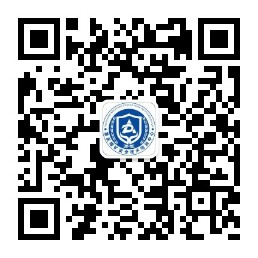 项目序号内 容培训时间（月.日）报到时间（月.日）煤矿安全合格证新训1第一期煤矿安全合格证新训6.8-6.196.8煤矿安全合格证新训2第二期煤矿安全合格证新训7.3-7.147.3煤矿安全合格证新训3第三期煤矿安全合格证新训9.14-9.259.14煤矿安全合格证新训4第四期煤矿安全合格证新训12.14-12.2512.14煤矿安全合格证换证培训1第一期煤矿安全合格证换证培训6.1-6.106.1煤矿安全合格证换证培训2第二期煤矿安全合格证换证培训6.29-7.86.29煤矿安全合格证换证培训3第三期煤矿安全合格证换证培训9.2-9.119.2煤矿安全合格证换证培训4第四期煤矿安全合格证换证培训9.21-9.309.21煤矿安全合格证换证培训5第五期煤矿安全合格证换证培训10.19-10.2810.19煤矿安全合格证换证培训6第六期煤矿安全合格证换证培训11.9-11.1811.9煤矿安全合格证换证培训7第七期煤矿安全合格证换证培训12.2-12.1112.2煤矿安全合格证每年再培训1第一期煤矿安全合格证每年再培训6.19-6.246.19煤矿安全合格证每年再培训2第二期煤矿安全合格证每年再培训10.12-10.1710.12煤矿安全合格证每年再培训3第三期煤矿安全合格证每年再培训11.2-11.711.2煤矿安全合格证每年再培训4第四期煤矿安全合格证每年再培训11.23-11.2811.23煤矿安全合格证每年再培训5第五期煤矿安全合格证每年再培训12.25-12.3012.25姓    名性   别性   别照片身份证号文化程度文化程度照片职称或职务联系电话联系电话照片申请考试类    型□主要负责人      □安全生产管理人员□主要负责人      □安全生产管理人员□主要负责人      □安全生产管理人员□主要负责人      □安全生产管理人员□主要负责人      □安全生产管理人员照片新训或复训□新训□复训证书编号证书编号发证时间有效期有效期工作单位培训时间年   月   日至      年   月   日，共计：     学时年   月   日至      年   月   日，共计：     学时年   月   日至      年   月   日，共计：     学时年   月   日至      年   月   日，共计：     学时年   月   日至      年   月   日，共计：     学时年   月   日至      年   月   日，共计：     学时诚信声明本人符合（□主要负责人、□安全生产管理人员）考试条件，在本表中填写的个人信息以及提供的材料内容是真实的，并对材料的真实性负责。                            申请人签名：本人符合（□主要负责人、□安全生产管理人员）考试条件，在本表中填写的个人信息以及提供的材料内容是真实的，并对材料的真实性负责。                            申请人签名：本人符合（□主要负责人、□安全生产管理人员）考试条件，在本表中填写的个人信息以及提供的材料内容是真实的，并对材料的真实性负责。                            申请人签名：本人符合（□主要负责人、□安全生产管理人员）考试条件，在本表中填写的个人信息以及提供的材料内容是真实的，并对材料的真实性负责。                            申请人签名：本人符合（□主要负责人、□安全生产管理人员）考试条件，在本表中填写的个人信息以及提供的材料内容是真实的，并对材料的真实性负责。                            申请人签名：本人符合（□主要负责人、□安全生产管理人员）考试条件，在本表中填写的个人信息以及提供的材料内容是真实的，并对材料的真实性负责。                            申请人签名：考试机构意见考试机构（盖章）：                       经办人签字：                                         年   月    日考试机构（盖章）：                       经办人签字：                                         年   月    日考试机构（盖章）：                       经办人签字：                                         年   月    日考试机构（盖章）：                       经办人签字：                                         年   月    日考试机构（盖章）：                       经办人签字：                                         年   月    日考试机构（盖章）：                       经办人签字：                                         年   月    日备注：此表仅用于生产经营单位主要负责人和安全生产管理人员申请考试和颁证，新训和复训均使用此表，新训人员不需要填写“证书编号”、“发证时间”和“有效期”。此表格纸质件一式2份，扫描电子件1份，培训机构、考试机构各存1份纸质件。备注：此表仅用于生产经营单位主要负责人和安全生产管理人员申请考试和颁证，新训和复训均使用此表，新训人员不需要填写“证书编号”、“发证时间”和“有效期”。此表格纸质件一式2份，扫描电子件1份，培训机构、考试机构各存1份纸质件。备注：此表仅用于生产经营单位主要负责人和安全生产管理人员申请考试和颁证，新训和复训均使用此表，新训人员不需要填写“证书编号”、“发证时间”和“有效期”。此表格纸质件一式2份，扫描电子件1份，培训机构、考试机构各存1份纸质件。备注：此表仅用于生产经营单位主要负责人和安全生产管理人员申请考试和颁证，新训和复训均使用此表，新训人员不需要填写“证书编号”、“发证时间”和“有效期”。此表格纸质件一式2份，扫描电子件1份，培训机构、考试机构各存1份纸质件。备注：此表仅用于生产经营单位主要负责人和安全生产管理人员申请考试和颁证，新训和复训均使用此表，新训人员不需要填写“证书编号”、“发证时间”和“有效期”。此表格纸质件一式2份，扫描电子件1份，培训机构、考试机构各存1份纸质件。备注：此表仅用于生产经营单位主要负责人和安全生产管理人员申请考试和颁证，新训和复训均使用此表，新训人员不需要填写“证书编号”、“发证时间”和“有效期”。此表格纸质件一式2份，扫描电子件1份，培训机构、考试机构各存1份纸质件。备注：此表仅用于生产经营单位主要负责人和安全生产管理人员申请考试和颁证，新训和复训均使用此表，新训人员不需要填写“证书编号”、“发证时间”和“有效期”。此表格纸质件一式2份，扫描电子件1份，培训机构、考试机构各存1份纸质件。